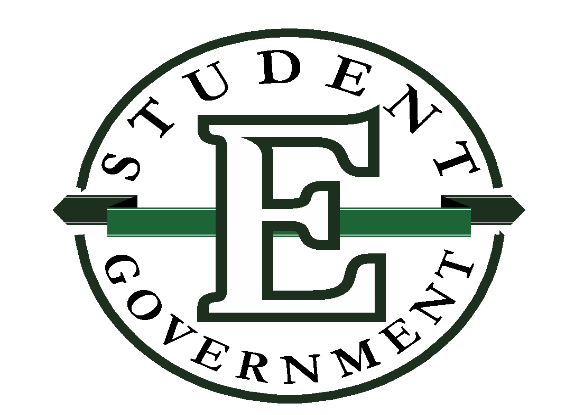 Department of Business & FinanceCommittee Meeting AgendaNovember 27th, 2018Opening Roll Call- Called to order at 6:03 p.m.Approval of Agenda- Motion to move Ultimate Frisbee up to first on the list under new business. Seconded without objection.Director’s ReportCurrent funds for Student Organization Allocations: $39,453.01 (68.02%)Current funds for Club Sports Allocations: $40,250.00 (89.44%)Old Business- None.New BusinessStudent Organization Presentations and ConsiderationFY19-028 Women’s Ultimate Frisbee ($0.00)- Requesting funding for a bid fee. Motion to amend the funding request from $375.00 to $200.00, seconded without objection. Move to discussion.  Call to question. Vote ending in 5 yes’s and 0 no’s with Director Francis abstaining. Women’s Ultimate Frisbee will receive the amended amount requested. FY19-027 WarriHERS ($0.00)- Christmas party next Friday, will also be collecting donations for their adopted family. $276.66. Move to discussion. Move to a vote. Vote ending in 5 yes’s and 0 no’s with Director Francis abstaining. WarriHERS will be allocated the full amount.FY19-029 NABA ($5,621.11)- Catering for an event taking place in the college of business on December 10th, as an end of the semester celebration. The amount they are requesting is $328.11. Move to discussion. Move to a vote. Vote ending in 5 yes’s and 0 no’s with Director Francis abstaining. NABA will be awarded the full amount requested. NAPS- Asking for $432.39 for catering for the event. The organization has done soul food sunday to raise money for the organization. Move to discussion. Call to question. Vote ending in 5 yes’s and 0 no’s with Director Francis abstaining. FY19-031 Kings of Color ($200.00) Requesting $671.58 for a new member induction ceremony. Move to discussion. Move to a vote. Vote ending in 5 yes’s and 0 no’s with Director francis abstaining. Kings of color will receive the full amount requested. FY19-032 Global Brigades ($50.00)-Not present. Resolution 105-14-A resolution to break down the communicative barrier between students and campus engagements, resources, and initiatives. Senators discuss and ask questions about the resolution. Senator Swartzinski moves to table the resolution, seconded without objection. Gallery Comments- Comments from Senator Jones-Darling about the purpose of resolutions. Closing Roll Call- All members present. Meeting adjourned at 6:48 p.m.Opening Roll CallP/ A  / E Senator CooleyP / A / E Senator QatuP / A  / E Senator Scott           P / A / E   Senator SwartzinskiP / A / E  Senator WrightP / A  / E Director FrancisClosing Roll CallP / A  / E Senator CooleyP / A / A Senator QatuP / A  / E Senator Scott           P / A / E Senator SwartzinskiP / A / E   Senator WrightP / A  / E Director Francis